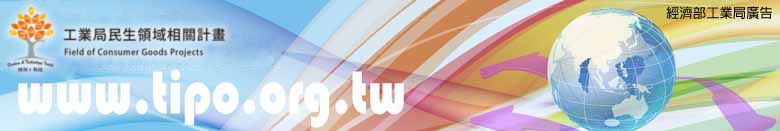 敬愛的紡織業者代表先進您好：經濟部工業局「紡織產業優化發展推動計畫」，為推動國內產業供應鏈結新南向國家，特別舉辦亞太紡織產業合作契機分享說明會，邀請參與泰國、馬來西亞、緬甸等國高峰論壇的顧問及業者來分享亞太地區國家的商機與投資機會，適合商務平台、紡織、成衣等業者參與，共同發展產業供應鏈夥伴關係，誠摯邀請您踴躍報名參加。一、主辦單位:經濟部工業局二、承辦單位:紡織產業綜合研究所三、協辦單位:紡織相關公協會四、辦理時間: 107年8月21日（星期二）下午14:00~16:30五、辦理地點：工業局民生領域相關計畫會議室(台北市愛國東路22號4樓)六、議     程：備註：本項研討座談會完全免費，為讓執行團隊瞭解貴公司需求並準備資料，謝謝。報名方式(1) 線上報名: https://s.yam.com/iNXBd (2)下載檔案紙本傳真至02-2391-7522，康高禎先生(電話:02-23919109 分機 601)。※本人同意上述個人資料於即日起～107.12.31期間，做為本活動報名及會後聯繫之用。時程安排介紹主題主講者姓名14:00~14:05貴賓致詞 經濟部工業局長官14:05~14:45MIT紡織品與馬來西亞金獅集團旗下120家百盛百貨通路合作模式探討經濟部工業局紡織產業優化發展推動專案計畫主持人陳進來博士14:45~15:10泰國Style展商機探討經濟部工業局民生領域相關計畫辦公室傅淑芳專案計畫顧問15:10~15:30交流茶敘交流茶敘15:30~16:20緬甸市場機會與挑戰金騏國際有限公司莊健泰總經理16:20~16:30綜合討論與會主講者、長官、貴賓公司名稱：                                                                   電    話：                  分機           傳    真：                     E-MAIL ：                                                               參加人員：1.姓名                           職稱                          2.姓名                           職稱                         希望瞭解之議題：                                                                